REGISZTRÁCIÓS ADATLAP ÉS NYILATKOZATEljárás tárgya: „Egészségügyi és egyéb mosatási szolgáltatás ellátása a Pécsi Tudományegyetem részére 48 hónapra”Ajánlattevő neve: Ajánlattevő email:  Ajánlattevő telefon és fax: Ajánlattevő kapcsolattartójának neve: Kapcsolattartó elérhetősége (telefon, email): Alulírott........................................................................................................................................................................................................................................................................ Ajánlattevő szervezet cégjegyzésre jogosult képviselője az „Egészségügyi és egyéb mosatási szolgáltatás ellátása a Pécsi Tudományegyetem részére 48 hónapra” tárgyban kiírt közbeszerzési eljárás során nyilatkozom, hogy az ajánlatkérő által a gazdasági szereplők számára elektronikus úton korlátlanul és teljes körűen, térítésmentesen hozzáférhetővé tett:- Közbeszerzési dokumentumot pdf.,- Mellékleteket doc.,- Műszaki leírásformátumban letöltöttem. Kelt: ....................., 2017. .................................  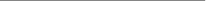 (cégjegyzésre jogosult vagy szabályszerűen meghatalmazott képviselő aláírása)